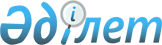 Об утверждении формы представления информации о сделках с аффилиированными лицами страховой (перестраховочной) организации
					
			Утративший силу
			
			
		
					Постановление Правления Агентства Республики Казахстан по регулированию и надзору финансового рынка и финансовых организаций от 28 ноября 2008 года № 183. Зарегистрировано в Министерстве юстиции Республики Казахстан 8 января 2009 года № 5474. Утратило силу постановлением Правления Национального Банка Республики Казахстан от 27 мая 2015 года № 81      Сноска. Утратило силу постановлением Правления Национального Банка РК от 27.05.2015 № 81 (вводится в действие по истечении десяти календарных дней после дня его первого официального опубликования).      В соответствии с пунктом 5 статьи 15-1 Закона Республики Казахстан от 18 декабря 2000 года «О страховой деятельности», Правление Агентства Республики Казахстан по регулированию и надзору финансового рынка и финансовых организаций (далее – Агентство) ПОСТАНОВЛЯЕТ: 



      1. Утвердить прилагаемую форму представления информации о сделках с аффилиированными лицами страховой (перестраховочной) организации (далее - форма). 



      2. Страховые (перестраховочные) организации ежемесячно, не позднее десятого рабочего дня месяца следующего за отчетным, представляют в уполномоченный орган по регулированию и надзору финансового рынка и финансовых организаций (далее – уполномоченный орган) форму на электронном носителе с использованием транспортной системы гарантированной доставки информации с криптографическими средствами защиты, обеспечивающими конфиденциальность и некорректируемость представляемых данных. 

      По требованию уполномоченного органа страховые (перестраховочные) организации не позднее двух рабочих дней со дня получения запроса представляют форму на бумажном носителе. 

      Идентичность данных, представляемых на электронном носителе, данным на бумажном носителе, обеспечивается первым руководителем правления страховой (перестраховочной) организации или лицом, его замещающим. 



      3. Настоящее постановление вводится в действие по истечении четырнадцати дней со дня его государственной регистрации в Министерстве юстиции Республики Казахстан. 



      4. Департаменту надзора за субъектами страхового рынка и другими финансовыми организациями (Каракулова Д.Ш.): 

      1) совместно с Юридическим департаментом (Сарсенова Н.В.) принять меры к государственной регистрации в Министерстве юстиции Республики Казахстан настоящего постановления; 

      2) в десятидневный срок со дня государственной регистрации в Министерстве юстиции Республики Казахстан настоящего постановления довести его до сведения заинтересованных подразделений Агентства, Национального Банка Республики Казахстан, страховых (перестраховочных) организаций и Объединения юридических лиц «Ассоциация финансистов Казахстана». 



      5. Службе Председателя Агентства (Кенже А.А.) принять меры по опубликованию настоящего постановления в средствах массовой информации Республики Казахстан. 



      6. Контроль за исполнением настоящего постановления возложить на заместителя Председателя Агентства Алдамберген А.У.        Председатель                               Бахмутова Е.Л. 

Утверждена              

постановлением Правления     

Агентства Республики Казахстан по 

регулированию и надзору финансового 

рынка и финансовых организаций   

от 28 ноября 2008 года № 183    Форма представления информации     

о сделках с аффилиированными лицами   

страховой (перестраховочной) организации       Сноска. Форма с изменениями, внесенными постановлениями Правления АФН РК от 03.09.2010 № 131 (вводится в действие по истечении четырнадцати календарных дней со дня его гос. регистрации в МЮ РК); от 29.03.2010 № 50 (вводятся в действие с 01.01.2012).      Информация о сделках ____________________________________ с

                 (наименование страховой (перестраховочной) организации)

аффилиированными лицами страховой (перестраховочной) организации 

      1. Заключение договора страхования (перестрахования) продолжение таблицы 

      2. Иные операции продолжение таблицы 

      Общая сумма сделок страховой (перестраховочной) организации с аффилиированными лицами страховой (перестраховочной) организации (за исключением страховых выплат), суммы которых по каждому виду операций страховой (перестраховочной) организации с аффилиированным лицом страховой (перестраховочной) организации, не превышает 0,1 процент в совокупности от размера фактической маржи платежеспособности, рассчитываемой в соответствии с постановлением Правления Агентства Республики Казахстан по регулированию и надзору финансового рынка и финансовых организаций от 22 августа 2008 года № 131 «Об утверждении Инструкции о нормативных значениях и методике расчетов пруденциальных нормативов страховой (перестраховочной) организации, формах и сроках представления отчетов о выполнении пруденциальных нормативов» (зарегистрированным в Реестре государственной регистрации нормативных правовых актов под № 5331), по состоянию на «__» _____ 200 __ года, составляет ________ тысяч тенге. 



      Страховая (перестраховочная) организация подтверждает, что в отчетном периоде льготные условия аффилиированным лицам страховой (перестраховочной) организации не предоставлялись и других сделок с аффилиированными лицами страховой (перестраховочной) организации, кроме, указанных в настоящей Информации, страховой (перестраховочной) организацией не осуществлялось.       Первый руководитель (на период его отсутствия - лицо, его замещающее)_____________________________

      Главный бухгалтер _________________________________ 

      Исполнитель ________________________________________       Место печати 

      Указания по заполнению таблицы: 

      1) в таблице указываются сведения обо всех сделках страховой (перестраховочной) организации с аффилиированными лицами страховой (перестраховочной) организации, сумма которых по каждому виду операций страховой (перестраховочной) организации с аффилиированным лицом страховой (перестраховочной) организации, превышает 0,1 процент в совокупности от размера фактической маржи платежеспособности, рассчитываемой в соответствии с постановлением Правления Агентства Республики Казахстан по регулированию и надзору финансового рынка и финансовых организаций от 22 августа 2008 года № 131 «Об утверждении Инструкции о нормативных значениях и методике расчетов пруденциальных нормативов страховой (перестраховочной) организации, формах и сроках представления отчетов о выполнении пруденциальных нормативов» (зарегистрированным в Реестре государственной регистрации нормативных правовых актов под № 5331), по состоянию на соответствующую отчетную дату, в том числе о сделках, указанных в таблице (но, не ограничиваясь ими); 

      2) при определении суммы сделки по договору страхования (перестрахования) за основу принимается сумма страховых премий или страховых выплат; 

      3) если условия сделки по иным операциям не предполагают наличие обеспечения или выплату вознаграждения, то графы 10), 11) или 12), 13) не подлежат заполнению; 

      4) в таблице указываются сведения по сделкам, совершенным за период с начала текущего года.       Первый руководитель (на период его отсутствия - лицо, его замещающее)_____________________________

      Главный бухгалтер _________________________________ 

      Исполнитель ________________________________________       Место печати 
					© 2012. РГП на ПХВ «Институт законодательства и правовой информации Республики Казахстан» Министерства юстиции Республики Казахстан
				№ Наименование 

(фамилия, 

имя, при 

наличии 

отчество) 

страхователя 

/перестра- 

хователя Бизнес-иденти- 

фикационный 

номер (для 

юридического 

лица), Индиви- 

дуальный 

идентифи- 

кационный номер 

для 

физического 

лица)) Признак, в 

соответствии 

с которым 

лицо 

отнесено к 

лицу, 

связанному 

особыми 

отношениями 

со страховой 

(перестра- 

ховочной) 

организацией Вид (класс) 

страхования 

/перестра- 

хования Сумма 

страховых 

премий 

(в тысячах 

тенге) Страховая 

сумма 

(в тысячах 

тенге) Страховой тариф 

(в процентах от 

страховой суммы) 1 2 3 4 5 6 7 8 итого Комиссионные 

вознаграж- 

дения по 

договору 

страхования 

(перестрахо- 

вания) 

(в тысячах 

тенге) Дата 

заключения 

(дата начала 

выполнения 

условий) 

договора Дата 

окончания 

действия 

(дата 

окончания 

выполнения 

условий) 

договора Сумма страховой 

выплаты по 

договору 

страхования 

(перестрахо- 

вания) 

(в тысячах тенге) Наимено- 

в ание 

(фамилия, 

имя, при 

наличии 

отчество) 

выгодопри- 

обретателя Реквизиты 

решения 

совета 

директоров 

страховой 

(перестрахо- 

вочной) 

организации 

либо общего 

собрания 

акционеров 

(в случае 

отсутствия 

совета 

директоров) 

о заключении 

сделки с 

аффилиированными 

лицами Примечание 9 10 11 12 13 14 15 № Наименование 

(фамилия, имя, 

при наличии 

отчество) 

лица Бизнес-

идентификационный

номер (для

юридического лица),

Индивидуальный

идентификационный

номер для

физического лица))Признак, в 

соответ- 

ствии с 

которым 

лицо 

отнесено к 

лицу, свя- 

занному 

особыми 

отношениями 

со 

страховой 

(перестра- 

ховочной) 

организацией Вид 

опе- 

рации Вид 

валюты Сумма 

сделки по 

договору 

(в тысячах 

тенге) Дата заключения 

(дата начала 

выполнения 

условий) 

договора 1 2 3 4 5 6 7 8 Дата 

окончания 

действия (дата 

окончания 

выполнения 

условий) 

договора Обеспечение 

по условиям 

договора Обеспечение 

по условиям 

договора Выплачиваемое вознаграждение 

(в процентах годовых) Выплачиваемое вознаграждение 

(в процентах годовых) Реквизиты 

решения 

совета 

директоров 

страховой 

(перестрахо- 

вочной) 

организации 

либо общего 

собрания 

акционеров 

(в случае 

отсутствия 

совета 

директоров) 

о заключении 

сделки с 

аффилииро- 

ванными 

лицами Текущий 

остаток на 

отчетную дату 

(в тысячах 

тенге) Примечание Дата 

окончания 

действия (дата 

окончания 

выполнения 

условий) 

договора вид стоимость 

(в тысячах 

тенге) аффилиированным 

лицом в пользу 

страховой 

(перестрахо- 

вочной) 

организации страховой 

(пере- 

страховоч- 

ной) 

организацией 

в пользу 

аффилииро- 

ванного лица Реквизиты 

решения 

совета 

директоров 

страховой 

(перестрахо- 

вочной) 

организации 

либо общего 

собрания 

акционеров 

(в случае 

отсутствия 

совета 

директоров) 

о заключении 

сделки с 

аффилииро- 

ванными 

лицами Текущий 

остаток на 

отчетную дату 

(в тысячах 

тенге) Примечание 9 10 11 12 13 14 15 16 